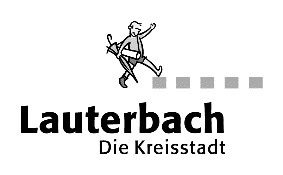 Antrag zur Freistellung vomVerwendungsverbot(Feuerwerk Ausnahmegenehmigung)Für die Verwendung von Feuerwerkskörpern der Klasse II bzw. Kategorie 2für ein privates Feuerwerk nach § 24 Abs. 1 der 1. SprengV.Ordnungsamt der Kreisstadt Lauterbach 					ordnungsamt@lauterbach-hessen.de___________________________________________________________________________________________________________________________________Stadt/Gemeinde									E-MailMarktplatz 14									06641/184-189 oder 184-128___________________________________________________________________________________________________________________________________Straße, Hausnummer									Telefon36341 Lauterbach___________________________________________________________________________________________________________________________________PLZ, OrtAntragsteller___________________________________________________________________________________________________________________________________Name, Vorname										Geburtsdatum___________________________________________________________________________________________________________________________________Straße, Hausnummer___________________________________________________________________________________________________________________________________PLZ, Ort											TelefonIch beantrage/Wir beantragen die Feistellung vom Verwendungsverbot nach § 24 Absatz 1 der 1. SprengV.Außerdem beantragen wir die Erlaubnis zum Kauf von Feuerwerkskörpern der oben genannten Klasse/Kategorie (Batteriefeuerwerk, Sonnen, Fontänen, Raketen etc.) notwendige Ausnahmegenehmigung gemäß § 24 (!) der 1. SprengV (siehe hierzu § 21 (1)).Ich versichere/Wir versichern, dass das Abbrennen des Kleinfeuerwerks nicht in der Nähe von Anlagen und Gebäuden stattfindet, die in § 24 der 1. SprengV als besonders schützenswert genannt sind. Datum des Feuerwerks:___________________________________________________________________________________________________________________________________ Begründung (Anlass):___________________________________________________________________________________________________________________________________(z. B. Hochzeit, Geburtstag, Firmenfeier etc.)Veranstaltungsort:______________________________________________________________________________________________________________________________________________________________________________________________________________________________________________________________________Verantwortliche Person:____________________________________________________________________________________________________________________________________________________________________________________________		____________________________________________________________Ort, Datum							Unterschrift des Antragsstellers